ALTIN MADENİÖn BilgilerBu konuyla ilgili herhangi bir önbilgi bulunmamaktadır. Bu etkinliğimizde ikilem kartları oyunu kapsamında doğal anıtlar konusunu ele alacağız.Ön Hazırlık SorularıMaden ocakları ülkemizin ekonomik açıdan kalkınmasına nasıl katkı sağlar? Açıklayınız.Gerekli Araç – Gereçler: Kalem kağıt etkinliğiİkilem Kartı Tasarımı 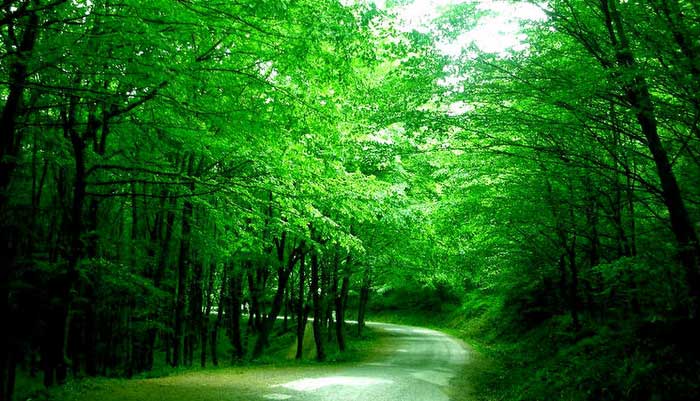 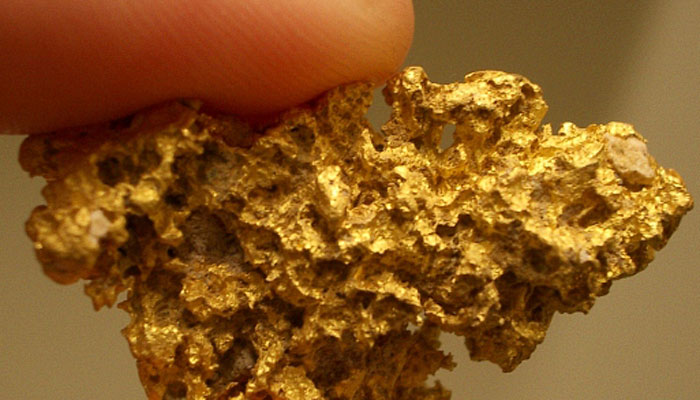 İşlem Basamakları 4-5 kişilik gruplar oluşturunuz.Dersin sorumlusunun okuduğu ikilem kartını inceleyiniz.Önceliğiniz olan kararı belirleyiniz.Grubunuzdaki her kişi kararını gerekçesiyle açıklasın. Aşağıdaki tabloya seçeneğe göre karar sayısını not ediniz.Grup arkadaşlarınızla birlikte ikilem kartından seçtiğiniz ortak görüşü belirleyiniz.Ortak görüşünüzü seçme sebepleriyle açıklayınız.Tartışma SorularıÜlkemizde yaygın olarak bulunan madenler nelerdir. Altın madeninin ülke ekonomisine ketkısını tartışınız.Bu Konuda Kafama TakılanlarBu Etkinlik İle İlgili DüşüncelerimEtkinliğin AmacıMadenlerin teknolojik ham madde olarak ve ülke ekonomisine önemini tartışmak.Etkinliğin Süresi20 dakikaÜnite5.sınıf/Dünya ve EvrenKonuYer Kabuğunun GizemiSeçeneklerKişi Sayısı1.seçenek2.seçenek3.seçenek